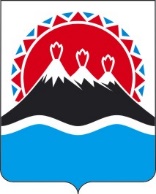 П О С Т А Н О В Л Е Н И ЕРЕГИОНАЛЬНОЙ СЛУЖБЫ ПО ТАРИФАМ И ЦЕНАМ  КАМЧАТСКОГО КРАЯ                   г. Петропавловск-КамчатскийВ соответствии с Федеральным законом от 07.12.2011 № 416-ФЗ «О водоснабжении и водоотведении», постановлением Правительства Российской Федерации от 13.05.2013 № 406 «О государственном регулировании тарифов в сфере водоснабжения и водоотведения», приказом ФСТ России от 27.12.2013 № 1746-э «Об утверждении Методических указаний по расчету регулируемых тарифов в сфере водоснабжения и водоотведения», Законом Камчатского края от 26.11.2021 № 5 «О краевом бюджете на 2022 год и на плановый период 2023 и 2024 годов», постановлением Правительства Камчатского края от 19.12.2008 № 424-П «Об утверждении Положения о Региональной службе по тарифам и ценам Камчатского края», протоколом Правления Региональной службы по тарифам и ценам Камчатского края от 09.09.2022 № ххх и на основании обращения КГУП «Камчатский водоканал» от 17.08.2021 № 22-10108/03-02 (вх. от 17.08.2022 № 90/3117)ПОСТАНОВЛЯЮ:1. Внести в приложения 1, 2, 5 к постановлению Региональной службы по тарифам и ценам Камчатского края от 20.12.2018 № 460 «Об утверждении тарифов на питьевую воду (питьевое водоснабжение) и водоотведение КГУП «Камчатский водоканал» потребителям Корякского сельского поселения Елизовского муниципального района на 2019-2023 годы» изменения, изложив их в редакции согласно приложениям 1–3 к настоящему постановлению 2. Настоящее постановление вступает в силу через десять дней со дня его официального опубликования.  Приложение № 1к постановлению Региональной службы по тарифам и ценам Камчатского краяот 09.09.2022 №хх«Приложение № 1к постановлению Региональной службы по тарифам и ценам Камчатского краяот 20.12.2018 № 460Производственная программа КГУП «Камчатский водоканал» в сфере холодного водоснабжения в Корякском сельском поселении Елизовского муниципального района на 2019-2023 годыРаздел 1. Паспорт производственной программы Раздел 2. Планируемый объем подачи питьевого водоснабженияРаздел 3. Перечень плановых мероприятий по повышению эффективности деятельности организации коммунального комплекса Раздел 4. Объем финансовых потребностей, необходимых для реализации производственной программы в сфере питьевого водоснабженияРаздел 5. График реализации мероприятий производственной программы в сфере питьевого водоснабженияРаздел 6. Показатели надежности, качества и энергетической эффективности объектов централизованных систем водоснабжения».Приложение № 2к постановлению Региональной службы по тарифам и ценам Камчатского края от 09.09.2022 № хх«Приложение 4к постановлению Региональной службы по тарифам и ценам Камчатского края от 20.12.2018 № 460Долгосрочные параметры регулирования КГУП «Камчатский водоканал» на долгосрочный период регулирования для установления тарифов на питьевую воду (питьевое водоснабжение) потребителям Корякского сельского поселения Елизовского муниципального района на 2019-2023 годы».Приложение № 3к постановлению Региональной службы по тарифам и ценам Камчатского края от 09.09.2022 № хх«Приложение 6к постановлению Региональной службы по тарифам и ценам Камчатского края от 20.12.2018 № 460Тарифы на питьевую воду (питьевое водоснабжение) КГУП «Камчатский водоканал» потребителям Корякского сельского поселения Елизовского муниципального района Экономически обоснованные тарифы потребителям 2. Льготные тарифы для населения и исполнителей коммунальных услуг для населения (с НДС)».[Дата регистрации]№[Номер документа]О внесении изменений в постановление Региональной службы по тарифам и ценам Камчатского края от 20.12.2018 № 460 «Об утверждении тарифов на питьевую воду (питьевое водоснабжение) и водоотведение КГУП «Камчатский водоканал» потребителям Корякского сельского поселения Елизовского муниципального района на 2019-2023 годы»Временно исполняющий обязанности руководителя [горизонтальный штамп подписи 1]В.А. Губинский№ п/пРегулируемая организация, в отношении которой разработана производственная программаУполномоченный орган, утверждающий производственную программуПериод реализации производственной программы1.Наименование полное / сокращенноеКраевое государственное унитарное предприятие "Камчатский водоканал" / КГУП " Камчатский водоканал "Региональная служба по тарифам и ценам Камчатского края2019-2023 годы2. Юридический адрес/фактический адрес пр. Циолковского, 3/1,  г. Петропавловск-Камчатский, Камчатский край, 683009 / Ленинградская ул., 118, г.Петропавловск-Камчатский, 6830032019-2023 годы№  
п/пПоказатели           
производственной программыЕд.    
изм.2019 год2020 год2021 год2022 год2023 год123456781. Объем реализации, в том числе по потребителям:                 тыс. м3153,97165,016154,942161,850161,8501.1- населению                  тыс. м3126,22136,578129,697135,24135,241.2- бюджетным потребителям     тыс. м37,398,6239,65914,5314,531.3- прочим потребителям        тыс. м320,3619,81515,58612,0912,09№  
п/пНаименование 
мероприятияСрок реализации мероприятийФинансовые  
потребности 
на реализацию
мероприятий, 
тыс. руб.Ожидаемый эффектОжидаемый эффект№  
п/пНаименование 
мероприятияСрок реализации мероприятийФинансовые  
потребности 
на реализацию
мероприятий, 
тыс. руб.наименование 
показателятыс. руб./%123456Мероприятия1. Текущий ремонт и техническое обслуживание объектов централизованных систем водоснабжения либо объектов, входящих в состав таких систем2019 год523,98Обеспечение бесперебойной работы объектов водоснабжения, качественного предоставления услуг1. Текущий ремонт и техническое обслуживание объектов централизованных систем водоснабжения либо объектов, входящих в состав таких систем2020 год534,30Обеспечение бесперебойной работы объектов водоснабжения, качественного предоставления услуг1. Текущий ремонт и техническое обслуживание объектов централизованных систем водоснабжения либо объектов, входящих в состав таких систем2021 год551,59Обеспечение бесперебойной работы объектов водоснабжения, качественного предоставления услуг1. Текущий ремонт и техническое обслуживание объектов централизованных систем водоснабжения либо объектов, входящих в состав таких систем2022 год584,81Обеспечение бесперебойной работы объектов водоснабжения, качественного предоставления услуг1. Текущий ремонт и техническое обслуживание объектов централизованных систем водоснабжения либо объектов, входящих в состав таких систем2023 год602,12Обеспечение бесперебойной работы объектов водоснабжения, качественного предоставления услугИтого:        2796,80№  
п/пПоказателиГодтыс. руб.12341.Необходимая валовая выручка20196275,972.Необходимая валовая выручка20206584,513.Необходимая валовая выручка20216386,904.Необходимая валовая выручка20227078,835.Необходимая валовая выручка20237160,02№п/пНаименование мероприятияГодСрок выполнения мероприятий производственной программы (тыс. руб.)Срок выполнения мероприятий производственной программы (тыс. руб.)Срок выполнения мероприятий производственной программы (тыс. руб.)Срок выполнения мероприятий производственной программы (тыс. руб.)№п/пНаименование мероприятияГод1 квартал2 квартал3 квартал4 квартал.12345671.Ремонтные расходы объектов централизованных систем водоснабжения либо объектов, входящих в состав таких систем2019130,99130,99131,01130,991.Ремонтные расходы объектов централизованных систем водоснабжения либо объектов, входящих в состав таких систем2020133,57133,57133,59133,571.Ремонтные расходы объектов централизованных систем водоснабжения либо объектов, входящих в состав таких систем2021137,90137,90137,90137,891.Ремонтные расходы объектов централизованных систем водоснабжения либо объектов, входящих в состав таких систем2022146,20146,20146,20146,201.Ремонтные расходы объектов централизованных систем водоснабжения либо объектов, входящих в состав таких систем202315053150,53150,53150,53№  
п/пНаименование показателяДанные, используемые для установления показателяЕд. 
измерения2019 год2020 год2021 год2022 год2023 год1234567891.Показатели качества водыдоля проб питьевой воды, подаваемой с источников водоснабжения, водопроводных станций или иных объектов в распределительную водопроводную сеть, не соответствующих установленным требованиям, в общем объеме проб%000001.Показатели качества водыдоля проб питьевой воды в распределительной водопроводной сети, не соответствующих установленным требованиям, в общем объеме проб%000002.Показатели надежности и бесперебойности водоснабжения количество перерывов в подаче воды, зафиксированных в местах исполнения обязательств, возникших в результате аварий, повреждений и иных технологических нарушений, в расчете на протяженность сети в годед./км0,760,690,690,560,563.Показатели энергетической эффек-тивностидоля потерь воды в централизованных системах водоснабжения при транспортировке в общем объеме воды, поданной в сеть%58,9554,6251,6546,4444,123.Показатели энергетической эффек-тивностиудельный расход тепловой энергии на подогрев горячей воды Гкал/ куб. м-----3.Показатели энергетической эффек-тивностиудельный расход электрической энергии для подготовки питьевой воды, на единицу объема воды, отпускаемой в сетькВтч/ куб. м-----3.Показатели энергетической эффек-тивностиудельный расход электрической энергии для транспортировки питьевой воды, на единицу объема транспортируемой водыкВтч/ куб. м0,7610,7540,7530,6190,619№ п/пНаименование регулируемой организацииГодБазовыйуровень операционных расходовИндексэффективности операционных расходовНормативный уровень прибылиУровень потерь водыУдельный расход электрической энергии№ п/пНаименование регулируемой организацииГодтыс. руб.%%%кВт*ч/ куб. м1.КГУП «Камчатский водоканал»20194706,130,2058,950,7611.КГУП «Камчатский водоканал»20204706,1311,7654,620,7541.КГУП «Камчатский водоканал»20214706,1311,6051,650,7531.КГУП «Камчатский водоканал»20224706,1310,2146,440,6191.КГУП «Камчатский водоканал»20234706,1310,2244,120,619№ п/пНаименование 
регулируемой 
организацииГод (период) Тариф на питьевую воду (питьевое водоснабжение), руб./куб.мТариф на питьевую воду (питьевое водоснабжение), руб./куб.м№ п/пНаименование 
регулируемой 
организацииГод (период) без НДСс НДС1.КГУП «Камчатский водоканал»01.01.2019-30.06.201940,1448,171.КГУП «Камчатский водоканал»01.07.2019-31.12.201941,3849,662.КГУП «Камчатский водоканал»01.01.2020-30.06.202039,4347,322.КГУП «Камчатский водоканал»01.07.2020-31.12.202040,3248,383.КГУП «Камчатский водоканал»01.01.2021-30.06.202140,3248,383.КГУП «Камчатский водоканал»01.07.2021-31.12.202142,1650,594.КГУП «Камчатский водоканал»01.01.2022-30.06.202242,1650,594.КГУП «Камчатский водоканал»01.07.2022-31.12.202243,0651,675КГУП «Камчатский водоканал»01.01.2023-30.06.202343,0651,675КГУП «Камчатский водоканал»01.07.2023-31.12.202345,8355,00№ п/пНаименование 
регулируемой 
организацииГод (период) Тариф на питьевую воду (питьевое водоснабжение), руб./куб.м1.КГУП «Камчатский водоканал»01.07.2021-31.12.202148,382.КГУП «Камчатский водоканал»01.01.2022-30.06.202248,382.КГУП «Камчатский водоканал»01.07.2022-31.12.202248,38